The 5 Minute Class Profile…..print and scribble your way to a detailed analysis of your new class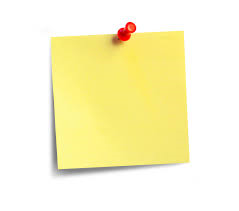 